Конспект проведения непосредственной образовательной деятельности по оригами в подготовительной группе.Тема : «Собачка»Цель: Овладение детьми приемами оригами.ЗадачиОбразовательная:• Изобразительная: Учить детей складывать бумагу в разных нaпpавлениях, придавая форму собаки.• Техническая: Продолжать совершенствовать навыки детей делать правильные, четкие сгибы, складывать квадрат по диагонали.Развивающая: Развивать фантазию, творчество, сообразительность.Развивать мелкую моторику рук в процессе труда.Воспитательная: Воспитывать аккуратность в работе, любовь к домашним животным.• Раздаточный: квадратные листы бумаги 10x10 см: бумага белого цвета, фломастер черного цвета.Связь НОД с другими образовательными областями: «Познание», «Социализация».Предполагаемый результат: Умеет работать по правилу и по образцу, слушать взрослого и выполнять его инструкции.Ход занятия:1. Организационный моментЗадача: собрать внимание детей , какое у нас сейчас время года.Давайте проговорим чистоговорку:Все бело, бело, бело.Много снегу намело.Вот веселые деньки -Все на лыжи и коньки.Настал день. Я улыбнусь вам, вы улыбнитесь мне, и улыбнитесь другдругу и подумайте: как хорошо, что мы сегодня здесь вместе. Мы спокойныи добры, приветливы и ласковы. Мы здоровы. Вздохните глубоко и с вздохом забудьте вчерашние обиды, злобу,беспокойство. Выдохните из себя свежесть и красоту белого снега, теплосолнечных лучей, чистоту рек, любовь к животным.Дети, а у вас есть домашние животные? Вы с ними играете?А к нам сегодня пришел необычный гость, он очень грустный,потому что ему не с кем играть. Отгадайте загадку, кто это?Лежит - молчит:Подойдешь - заворчит.Кто к хозяину идет;Она знать дает.(ответы детей)2. Мотивационно-целевой:Задача: смотивировать детей на предстоящую деятельность. Правильно, это собачка. Посмотрите, какая она грустная. Чем можнопомочь нашему гостю? Но он уйдет домой и опять останется один. Как еще мы можем помочь ему?Да, правильно. Одному не скучно, когда много друзей.Посмотрите, какого друга я сделала нашему гостю. Он красивый, как настоящая собака. Вы хотите научиться делать такую же? Нужно поиграть с собачкой, что бы ей было весело.Ему нужны друзья. Давайте сделаем для него много друзей и ему не будет скучно.(ответы детей)3. Восприятие предметаЗадача: дать представление о конечном продукте деятельности.Давайте хорошо на него посмотрим. Что есть у собачки? Правильно, молодцы.Какая самая крупная и важная часть тела у нашей собачки? Хорошо!Какие самые маленькие части тела? Давайте посчитаем, сколько у собачки Глазок? А носиков? Какого цвета бывают собачки? Правильно! Мы с вами будем делать белую с черными пятнами .А чем занимается собачка?Таким образом, у нашей собачки есть мордочка, глазки, носик, ротик. Самая большая часть у нашей собачки– туловище. У собачки есть мордочка, туловище, глазки, носик, ротик.Туловище, потому что к ней крепится всё остальноеСамые маленькие части тела, это глазки и носикДва, дваСобачки бывают чёрные, серые, белые, коричневыеСобачка громко лает и охраняет людей.4. Объяснение приёмов работыЗадача: освоить технику выполнения работы. Становитесь, по - удобнее, вокруг меня и внимательно смотрите, как я буду делать собачку и учитесь. Возьмем для работы лист бумаги. Какой он формы?Наш квадрат я сгибаю по диагонали пополам, совмещая углы истороны, хорошо проглажу пальчиком линию сгиба. Что это за линия?Какой формы стал наш лист? Намечаем серединубольшой стороны, сложив верхние углы и защипнув точку сгиба. Какназывается эта точка?Ставим пальчик к точке сгиба, загибаем правый верхний угол вниз -вперед. Тоже делаем с другим углом. Переворачиваем нашу поделку. Загибаем верхний угол вниз на себя, придерживая другой рукой листбумаги. Отгибаем нижний угол вверх. Что у нас получилось? Сейчас я покажу, как делать туловище. Берем лист бумаги и делаем из него «базовый треугольник». Какой треугольник? Как мы его делаем?Отгибаем правый нижний угол влево до середины, поставилипальчик и отгибаем его обратно. Что получилось? Мы склеиваемих. Вот у меня получилась собачка. Но у нее чего-то не хватает? Чего? Это вы сделаете самостоятельно.Квадратной .Это линия сгиба Треугольной. Точка сгиба. Мордочка. БазовыйСкладываем лист по диагонали. Туловище. Глаз, носа, ротика.5. Физ. Пауза:Задача: снять мышечное напряжение (смена видов деятельности). Вы долго смотрели и слушали меня и, наверное, очень устали. Давайте с вами немножко отдохнем.Раз - согнуться, разогнуться.Два - нагнуться, потянуться.Три - в ладоши три хлопка.Головою три кивка.На четыре руки ширеПять, шесть - тихо сесть.6. Вопросы на уточнение Задача: уточнить порядок выполнения работы.Ребятки, давайте вспомним, с чего я начала работу.Петя, что я делала сначала? Вероника, что я сделала потом? Полина, скажи, что у нас получилось? Чем мы будем дорисовывать глазки, носик, ротик нашей собачке? Хорошо, кому не понятно, что мы будем делать? Тогда начинаем.7. Практическая работаЗадача: создать условия для самостоятельной деятельности детей.Вот, теперь вы сами попробуйте сделать собачек. Проходите исадитесь за столы. У вас лежит бумаги разного цвета. Вы подумайте ивыберите, какую собачку вы будете делать: белую с черными пятнами -далматинца; или коричневую с белыми пятнами - сенбернара. Итак, вам всепонятно, все запомнили. Но прежде, чем вы начнете работу, давайтеразомнем ваши пальчики.ПАЛЬЧИКОВАЯ ГИМНАСТИКА.В гости к пальчику большому,Приходили прямо к дому:Указательный и средний,Безымянный и последнийСам, мизинец - малышок,Постучался на порог.Вместе пальчики - друзья.Друг без друга им нельзя.Осуществляю контроль и помогаю детям, у которых есть затруднения. Дорисовывание осуществляем фломастерами.Дети повторяют за воспитателем8. Анализ работ «Любование»Задача: узнать что получилось, а что нет. Давайте теперь приклеим собачек к прищепке и посадим их в корзину рядом с нашим гостем.Дети, посмотрите, какие они у вас получились? Какая собачка понравилась больше всего и почему? Дети рассматривают работы.9. Подведение итоговЗадача: выход из игровой ситуации Ребятки, какие вы все молодцы. Как вы думаете, будет собачка грустить?Ответы детей.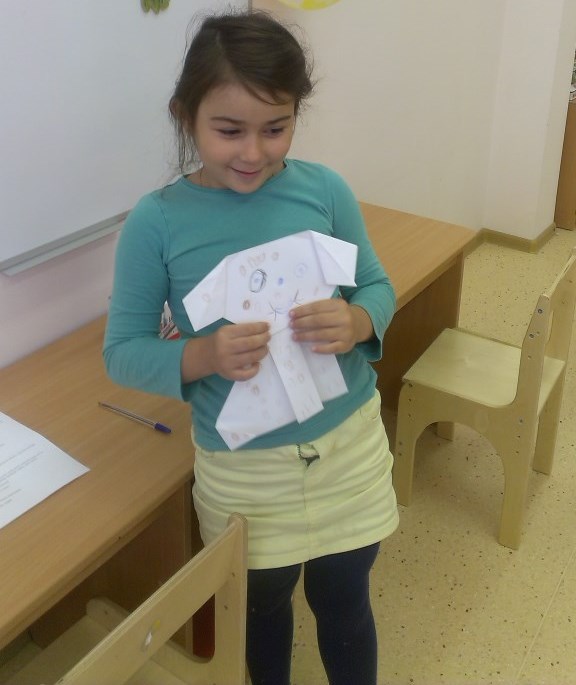 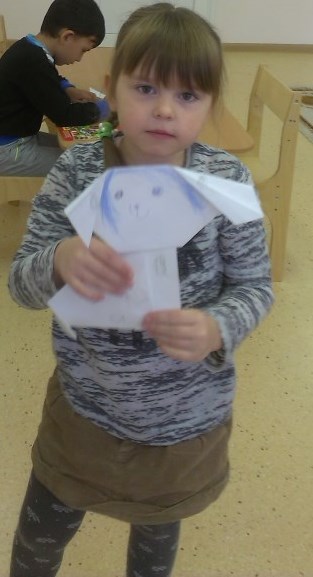 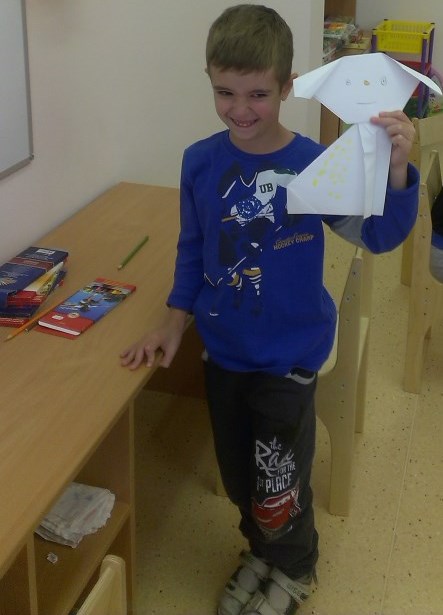 